Уважаемый Игорь Викторович!Как активист/участник Общественного движения «Родители Москвы» от лица его многочисленных сторонников и других неравнодушных граждан прошу провести проверку противоправных действий должностных лиц Департамента образования и науки города Москвы, а также Министерства просвещения РФ, которые призывают школьников к использованию социальной сети TikTok.5 апреля 2021 г. социальная сеть TikTok анонсировала кампанию по публикации «полезного и познавательного»  контента #УчисьвTикТок (https://newsroom.tiktok.com/ru-ru/learnontiktok-launched-in-russia). Согласно опубликованному анонсу «столичные школы и центральные городские учреждения Департамента образования и науки г. Москвы будут размещать в TikTok тематические видеоролики, Московский образовательный телеканал будет транслировать познавательный контент в специальных тематических аккаунтах, московские учителя поделятся лайфхаками по различным предметам и помогут подготовиться к экзаменам, аккаунт «Патриот.Киберспорт» расскажет о жизни Кибершколы, можно обсудить московский киберспорт, развеять мифы о компьютерных играх и познакомиться с известными киберспортсменами». В тот же день Министерство просвещения РФ одновременно с Департаментом образования и науки г. Москвы опубликовали на ряде ресурсов призыв к обучению в TikTok (в т.ч. https://www.instagram.com/p/CNj2at-rINF/ – Министерство просвещения РФ, https://www.instagram.com/p/CNSSSwTj4Iz/ – Департамент образования и науки г. Москвы).Некоторые школы г. Москвы, подведомственные Департаменту образования и науки, поддержали начинание учредителя и выразили готовность к переходу в TikTok (https://www.instagram.com/p/CNSwgojl8Np/ – школа № 2057, https://www.instagram.com/p/CNUp-HIDG4x/  – Директор ГБОУ Школа 1499). Другие школы приступили к непосредственной реализации планов Департамента: учителя начали раздавать домашние задания, включающие требование разместить снятое учениками видео в указанной социальной сети.В соответствии с ч. 2. ст. 28 Федерального закона от 30.03.1999 № 52-ФЗ «О санитарно-эпидемиологическом благополучии населения» программы, методики и режимы воспитания и обучения детей допускаются к применению при наличии санитарно-эпидемиологических заключений. Использование технических, аудиовизуальных и иных средств воспитания и обучения, учебной и иной издательской продукции для детей осуществляется при условии их соответствия санитарно-эпидемиологическим требованиям. Заявляя TikTok в качестве площадки для получения знаний, Департамент образования и Министерство просвещения игнорируют указанное требование закона, рекомендуют со своей стороны сетевые ресурсы, недостаточно изученные с точки зрения рисков опосредованного влияния на детей, что неприемлемо для подобных структур, либо делают это намеренно, искажая подходы к обучению. Подобные действия должностных лиц, направленные  на разрушение психики и развращение наших детей, должны быть проверены на предмет их соответствия требованиям законодательства Российской Федерации. Основанием для квалификации действий должностных лиц как влекущих неблагоприятные последствия для психического здоровья детей является следующее.По своему содержанию TikTok является одной из самый грязных по контенту социальных сетей, содержащих развратный, деструктивный и пагубный контент. Указанная социальная сеть содержит видео, недопустимое для просмотра детьми: в TikTok содержатся видео–ролики, пропагандирующее насилие, ЛГБТ-отношения, суицидальные и депрессивные настроения, наркоманию, употребление никотиносодержащих веществ, а также иная информация асоциального характера. Все вышеперечисленное представлено в TikTok в колоссальных объемах. Тема контента указанной социальной сети более подробно освещена в материалах ИА REGNUM: https://regnum.ru/news/polit/3235905.html.За несколько дней до инициативы Департамента образования и Министерства просвещения об обучении в TikTok вредоносный контент указанной соцсети был предметом рассмотрения некоторых должностных лиц. Так, по сообщению РИА Новости Вице-спикер Государственной Думы И. Яровая направляла запрос в СК РФ с просьбой оперативно принять меры и найти причастных к распространению в соцсети контента по теме детского суицида, школами Москвы были разосланы соответствующие  предупреждения  родителям (https://ria.ru/20210302/tiktok-1599663425.html,  https://ria.ru/20210302/prizyvy-1599656176.html?in=t). В январе 2021 г. TikTok  стала основной платформой, где распространялся призыв выйти на митинги по всей России 23 января 2021 г., в связи с чем Роскомнадзором в TikTok было направлено требование прекратить распространение информации, направленной на вовлечение несовершеннолетних в совершение противоправных действий (https://rkn.gov.ru/news/rsoc/news73294.htm ).Статья 5 Федерального закона № 436-ФЗ от 29.12.2010 «О защите детей от информации, причиняющей вред их здоровью и развитию» ограничивает распространение информации:побуждающей детей к совершению действий, представляющих угрозу их жизни и (или) здоровью, в том числе к причинению вреда своему здоровью, самоубийству, либо жизни и (или) здоровью иных лиц, либо направленную на склонение или иное вовлечение детей в совершение таких действий;способную вызвать у детей желание употребить наркотические средства, психотропные и (или) одурманивающие вещества, табачные изделия, никотиносодержащую продукцию, алкогольную и спиртосодержащую продукцию, принять участие в азартных играх, заниматься проституцией, бродяжничеством или попрошайничеством; обосновывающую или оправдывающая допустимость насилия и (или) жестокости либо побуждающую осуществлять насильственные действия по отношению к людям или животным;содержащую изображение или описание сексуального насилия;отрицающую семейные ценности, пропагандирующую  нетрадиционные сексуальные отношения и формирующую  неуважение к родителям и (или) другим членам семьи;оправдывающую противоправное поведение;содержащую нецензурную брань, а содержащую бранные слова и выражения, не относящиеся к нецензурной брани;содержащую информацию порнографического характера, а также представляемую в виде изображения или описания половых отношений между мужчиной и женщиной;представляемую в виде изображения или описания жестокости, физического и (или) психического насилия, преступления или иного антиобщественного действия;вызывающую у детей страх, ужас или панику, в том числе представляемую в виде изображения или описания в унижающей человеческое достоинство форме ненасильственной смерти, заболевания, самоубийства, несчастного случая, аварии или катастрофы и (или) их последствий.Статья 6.21 КоАП РФ относит к правонарушениям пропаганду нетрадиционных сексуальных отношений среди несовершеннолетних, в соответствии со ст. 110.2 Уголовного кодекса РФ организация деятельности, направленной на побуждение к совершению самоубийства, является преступлением. Департамент образования, прикрываясь «всего лишь рекомендациями» относительно возможности использования этого ресурса в целях обучения, при наличии множества более подходящих для этих целей площадок, тем самым акцептует нахождение детей на данном ресурсе. Невозможно гарантировать и более того будет ошибкой предполагать, что школьники, которые зашли в социальную сеть для того, чтобы получить знания, будут уделять внимание только образовательному контенту, и не обратят внимания ни на что другое, что также в изобилии представлено в TikTok. Кроме того, говоря о возможности обучения в TikTok, указанными ведомствами намеренно упускается из вида факт содержания на данном сервисе большого количества контекстной и целевой рекламы, в том числе под определенный возрастной сегмент пользователей. Это, во–первых, не позволит детям эффективно сосредоточиться на образовательном контенте и будет постоянно уводить их в сторону прочих тем; а во–вторых, указанные материалы, в том числе из-за специфики отображения рекламы данным ресурсом, окажутся вне поле зрения и контроля родителей.Нельзя забывать, что несовершеннолетние легко поддаются отрицательному влиянию со стороны своих сверстников и взрослых, легко вовлекаются в криминальную субкультуру, подчас становятся орудием осуществления преступных планов. Таким образом, действия должностных лиц Департамента образования и науки г. Москва и Министерства просвещения РФ, содержащие призыв к детям регистрироваться и пользоваться социальной сетью TikTok, способствуют вовлечению детей в антиобщественные деяния, возбуждению желания к совершению противоправных действий, получению доступа к информации, причиняющей вред их физическому и психическому здоровью, духовно-нравственному и социальному развитию.Согласно ч. 3 ст. 16 Федерального закона от 29.12.2010 № 436-ФЗ «О защите детей от информации, причиняющей вред их здоровью и развитию» информационная продукция, содержащая информацию, запрещенную для распространения среди детей, не допускается к распространению в предназначенных для детей образовательных организациях. В соответствии с ч. 9 ст. 13 Федерального закона от 29.12.2012 № 273-ФЗ «Об образовании в Российской Федерации» использование при реализации образовательных программ методов и средств обучения и воспитания, образовательных технологий, наносящих вред физическому или психическому здоровью обучающихся, запрещается. Образовательная организация обязана создавать безопасные условия обучения.Распространение департаментом образования и науки г. Москва через подведомственные ему школы призыва к детской аудитории пользоваться сетью TikTok (о чем свидельствуют полученные детьми в школах домашние задания) способствует нарушению администрациями школ указанных требований законодательства.Учеба в TikTok предполагает использование мобильного телефона. В соответствии с п. 3.5.3 Санитарно-эпидемиологических требований к организациям воспитания и обучения, отдыха и оздоровления детей и молодежи СП 2.4.3648-20, утвержденных постановлением Главного государственного санитарного врача РФ от 28.09.2020 г № 28 для образовательных целей мобильные средства связи не используются.Согласно ст. 44 Федерального закона «Об образовании в Российской Федерации», ч.1 ст. 63 Семейного кодекса РФ родители несовершеннолетних обучающихся имеют преимущественное право на обучение и воспитание детей перед всеми другими лицами. Они обязаны заложить основы физического, нравственного и интеллектуального развития личности ребенка. Органы государственной власти и образовательные организации оказывают помощь родителям несовершеннолетних обучающихся в воспитании детей, охране и укреплении их физического и психического здоровья.В соответствии с официальными данными, размещенными в Соглашении с пользователем TikTok, платформа предназначена для пользователей от 13 лет (https://www.tiktok.com/safety/resources/for-parents?lang=ru). Однако, учитывая контент обсуждаемой социальной сети, получение информации из TikTok также крайне не одобряется родителями в отношении несовершеннолетних детей старше 13 лет, родители в воспитательных целях, а также в целях недопущения вреда здоровью и развитию пытаются оградить детей от деструктивного контента. Это осложняется тем, что во всех социальных сетях, включая TikTok, в настоящее время не предусмотрено механизма, который мог бы проверить настоящий возраст пользователей.Игнорируя положение о том, что использование несовершеннолетними сети Интернет, регистрация ребенка на интернет-платформах допускаются только с согласия родителей и под их контролем, не исследуя риски пребывания ребенка в социальной сети TikTok, принятие Департаментом образования и науки г. Москвы и Министерством просвещения РФ в одностороннем порядке решения об использовании несовершеннолетними TikTok противоречит ст. 44 Федерального закона «Об образовании в Российской Федерации» и ч.1 ст. 63 Семейного кодекса РФ.Учитывая изложенное, действия Министерства просвещения РФ и Департамента образования и науки г. Москвы влекут многочисленные нарушения в сфере образования – сфере, относящейся к непосредственному ведению указанных государственных органов, что свидетельствует о крайне низком уровне компетенции должностных лиц, принимающих подобные решения, и приводит к тому, что действия родителей по воспитанию детей и действия указанных Министерства и Департамента являются абсолютно разнонаправленными процессами. На основании вышеизложенного прошу:принять необходимые меры по расследованию и пресечению противоправной деятельности должностных лиц Министерства просвещения РФ, Департамента образования и науки города Москвы, а также директоров школ, поддержавших инициативу, направленную на подстрекательство несовершеннолетних в получении доступа к информации, причиняющей вред их здоровью и развитию; выявить виновных и ответственных за призыв к детям использовать ресурс, содержащий информацию и рекламу, направленную на вовлечение детей в совершение противоправных действий, а также действий, представляющих угрозу жизни и здоровью детей и иных лиц.Ответ о принятых мерах прошу направить по адресу: г. Москва, _______, а также по электронной почте на адрес: _____Приложение: ____ фотографий экрана с изображением кадров демонстрируемого в TikTok видео.Участник/активистобщественного движения «Родители Москвы»					ФИО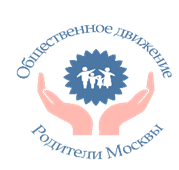 «__» ________ 2021 г.В Генеральную прокуратуру РФ125993, г. Москва, ул. Большая Дмитровка, д. 15а, стр. 1, ГСП-3И.В. КрасновуОт активиста /участникаОД «Родители Москвы»Фио